Имею честь направить Государствам – Членам Совета вклад, представленный Российской Федерацией.Хоулинь ЧЖАО
Генеральный секретарьРоссийская ФедерацияПредложения по представлению данных в документах С17/10 и с 17/91	АнализДокумент С17/10 "Отчет Генерального Секретаря. Проект бюджета Союза на 2018–2019 годы", английский текст которого содержит 45 страниц разнообразных таблиц и пояснений к ним, а также Документ с17/9 "Отчет Генерального секретаря. Отчет о прибылях и убытках" содержат большое количество данных, которые надо анализировать совместно. При этом при анализе бюджета МСЭ возникает необходимость рассмотреть аналогичные документы, представленные на прошлые сессии совета МСЭ, например, Документ С16/9 и др. Вместе с тем в аналогичных по содержанию документах таблицы часто меняют свою форму. Например, в Документе С16/9 в Таблице 1 "Доход в виде процентов" и "Другие доходы" представлены двумя отдельными строками, а в аналогичной Таблице 1 в документе С17/9 эти позиции объединены в одну строку. В Документе С17/10 в таблицах часть столбцов пронумерована буквами (Таблицы 1–9), а в других – такая нумерация отсутствует, что затрудняет подготовку аналитических материалов (см. Таблицы 10, 18, 19, 20 и др.) по представленным документам. Иногда в одном документе часть столбцов пронумерована заглавными буквами, а другая часть – строчными, например, Таблица 11 Документа С17/10.Данные в Документе С17/9 представлены на одну дату (7 февраля 2017 г.), а необходимые для сопоставления и анализа аналогичные данные в Документе С17/10 – на другую дату (17 февраля 2017 г.). В Документе С17/10, например, в Таблице 5, запятые в разрядах чисел (или их отсутствие) приводят к ошибкам при переводе данных в таблицы Excel. В этом смысле Документом С17/9 пользоваться удобнее. Цитата из документа С17/10:Не всегда название таблиц совпадает с их содержанием. Например, Таблица 2 Документа с 17/10 "Смета доходов и расходов на 2018–2019 годы в разбивке по Секторам" содержит данные с 2014 года (бюджеты и факты), что не является актуальным в 2017 году, ожидаемых данных по которому нет.Примеры можно продолжить.2	Предложения для Генерального секретариата1	В течение четырехлетнего периода не менять структуру таблиц, порядок строк, используемых в таблицах в указанных выше и других финансовых документах, для облегчения Советникам анализа данных в сопоставимых условиях и повышения прозрачности отчетности. Заменять словесные описания там, где это уместно, таблицами.2	Все финансовые документы, касающиеся закрытия финансового периода также, как и прогнозные данные на будущие периоды, должны составляться на одну отчетную дату. В документах С17/10 и С17/9 оценочные данные по 2017 году и фактические данные за 2016 год желательно привести на одну и ту же дату, например, конец февраля или, лучше, конец первого квартала.3	В Документе С17/10 в Таблицы 2, 5 (доходы по источникам поступлений), Таблицу 6 и Таблицу 7 (Оценка единиц взносов), Таблицу 8 "Доходы на основе возмещения затрат", Таблицу 9 "Другие поступления" и другие таблицы, где это уместно, добавить столбец "Прогноз (оценки) на 2017 год", что необходимо для понимания складывающихся тенденций и снижения рисков принятия необоснованных решений при рассмотрении Документа С17/10.4	В Таблице 10 Документа С17/10 по обоим фондам (резервному и АСХИ) следует отразить факт (ожидания) 2017 года и бюджетные предположения до 2019 года, а также обеспечить сопоставимость данных с Документом С17/9 (Таблица 1 − Выполнение Резолюции 1375 по бюджету) и другими документами, где содержится информация об этих фондах.5	В числовых данных разряды не следует разделяться запятой (точкой) вверху или внизу. Для разделения числовых разрядов лучше использовать визуальный пробел, который реализуется настройками в Excel, либо вручную (символ пробел) в Word. Использование в качестве разделителя запятой (точки), может быть неправильно интерпретировано (целой и десятичной части) при анализе числовых данных.6	Обеспечить согласование данных по одним и тем же вопросам, помещаемых в разные документы, подготавливаемые разными сотрудниками.7	Сократить объемы приводимых в документах избыточных, повторяемых из года в год данных для уменьшения размеров отчетных документов и сокращения затрат на перевод и подготовку Советниками аналитических документов к работе на сессиях Совета. Достаточно давать ссылку на документы прошлых лет, где такие данные отражены.8	Разработать общие правила для оформления разделов и таблиц при формировании документов, касающихся планов и отчетов по бюджетному процессу, финансовой деятельности, оценке эффективности и др., предоставляемых Советникам, обеспечив сопоставимость, прозрачность и максимальное удобство работы с документами при их анализе.______________СОВЕТ 2017
Женева, 15-25 мая 2017 года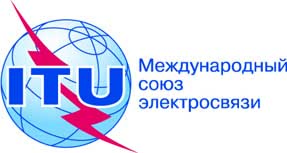 Пункт повестки дня ADM 1.1Документ C17/82-RПункт повестки дня ADM 1.128 апреля 2017 годаПункт повестки дня ADM 1.1Оригинал: русскийЗаписка Генерального секретаряЗаписка Генерального секретаряВКЛАД РОССИЙСКОЙ ФЕДЕРАЦИИВКЛАД РОССИЙСКОЙ ФЕДЕРАЦИИПредложения по представлению данных в документах С17/10 и с 17/9Предложения по представлению данных в документах С17/10 и с 17/9РезюмеВ документе представлены предложения по повышению четкости и прозрачности финансовых документов МСЭ: проекта бюджета и отчета о доходах и расходах Необходимые действияГенеральному секретариату предлагается учесть высказанные предложения при рассмотрении планов и бюджета на 2018–2019 годы.____________Справочные материалыДокументы C17/10; C17/9; С16/9; C17/64; С17/67; С17/74 СоветаБюджет
2016-2017 тыс. шв. франковc248 80269 2508002 451321 303